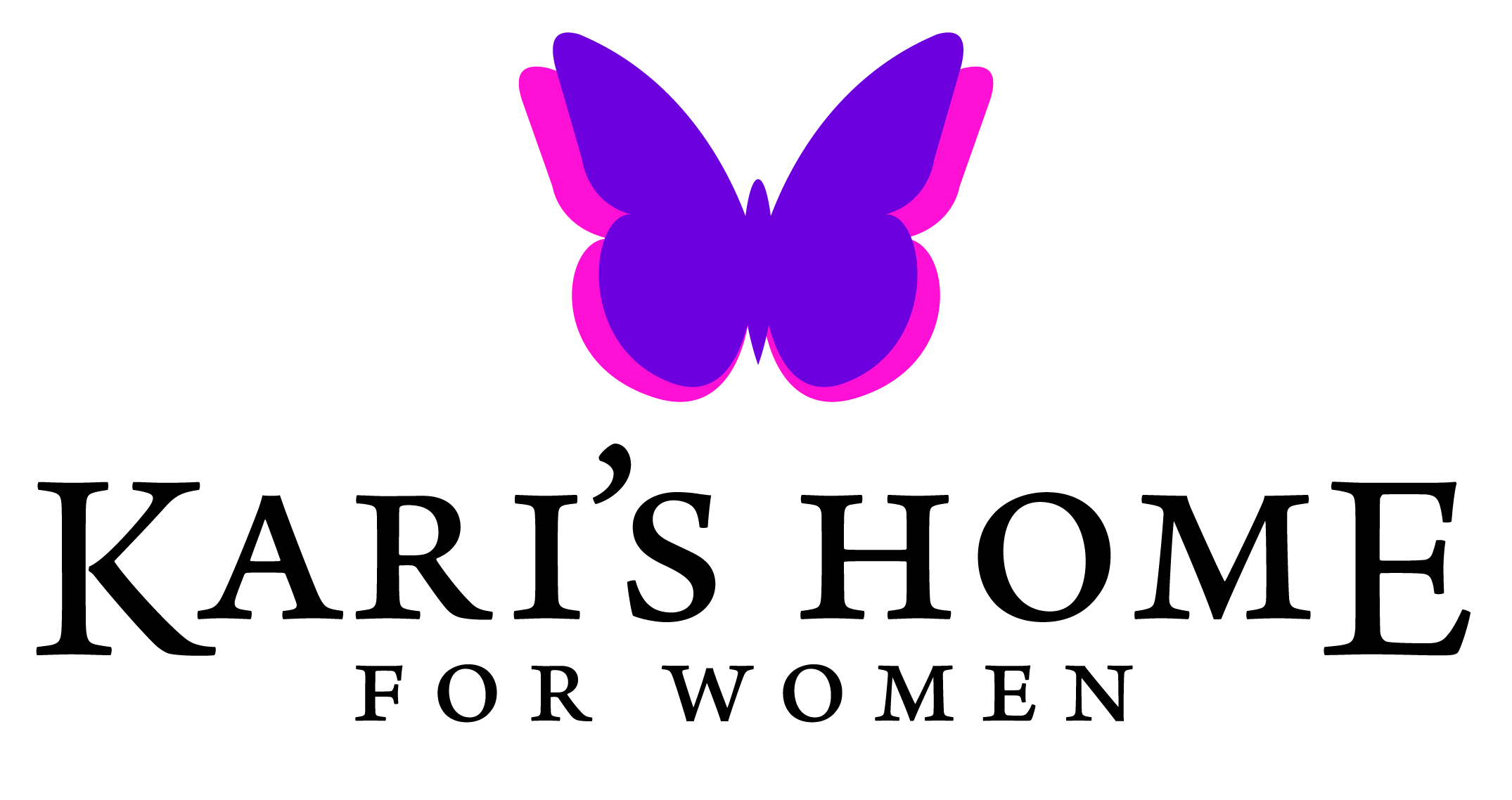  PO Box 284Vilas, NC 28692(828) 297-3030 ph. (828) 355-6106 (fax)Application for Admission2018Please answer all questions as thoroughly and honestly as you can.  Do not leave any answer blank; if the question does not apply to your situation put n/a. Use this application for the recovery phase and/or the transition phase of the program.Basic Information:Name: __________________________________________  Date of application: ___/___/_____Present Address: _______________________________________________________________City: ____________________________  State: ____________ Zipcode: ___________________Home phone: __________________________  Cell phone: _____________________________Email address: __________________________  Date of birth: ___/___/_____    Age: ___________  Height ___________ Weight ____________Social Security number _____-____-_______  Driver’s License number: ___________________, expiration date:_________________Single   Married   Separated   Widowed   Divorced   Engaged   If married, your spouse’s name: ________________________How many children do you have? _____	Ages: _____________Emergency Contact: _____________________________________Phone	(___)_________________How did you find out about Kari’s Home?  _________________________________________Sexual orientation: (check all that apply)_____ hetrosexual (straight) _____ homosexual (lesbian) _____(bi-sexual)  ____transgenderEthnicity: (check only one)____ White (non-hispanic)   ______Black (non-hispanic)   _____Asian   ___ Native American	____ Hispanic (specify country you are from)   _____ other (please specify)Do you currently consider yourself religious?    Yes      NoDo you attend church?  Yes      No    Name of the church: _____________________________Pastor’s name and phone number: _________________________________________________Substance AbuseList all substances that you have used and the last time you have used each: ______________________ __________________________________________________________________________________________________________________________________________________________________________Have you ever used IV drugs?     Yes      No         If so, when was the last time? __________________Have you ever been dismissed from a treatment program or a recovery home?  Yes      NoIf yes, please describe the situation that led to you discharge: ____________________________________________________________________________________________________________________________________________________________Kari’s Home is not a medical facility and does not staff medical professionals. Therefore you must be detoxed (drug and alcohol free) for a minimum of 7 days prior to your arrival.What is your plan to detox and remain drug and alcohol free for the 7 days prior to arrival? __________________________________________________________________________________________________________________________________________________________________________LegalList all current legal issues including court dates: __________________________________________________________________________________________________________________________________Are you under bond? 	 Yes     No	County & State _______________________________________Are you a registered sex offender?       Yes     NoAre you on probation?       Yes      No	 Currently pay child support or alimony?  Yes      NoDo you have a Probation Officer?         Yes     NoProbation Officer’s Name _______________________________________Phone (____)___________________	Fax (____)___________________Do you have an attorney?	 Yes     NoAttorney’s Name ______________________________________________	Phone (____)___________________	Fax (____)___________________Are you ordered to complete a treatment program by a member of the court, resulting judgment or probation officer?    Yes      No    If yes, please explain: __________________________________________________________________________________________________________________________Sign here to authorize Kari’s Home to consult with your Probation Officer and/or your attorney regarding your legal situations:Sign your name ____________________________ Date _____________MedicalList all medical issues including: bi-polar, handicapped, schizophrenia, seizures etc. __________________________________________________________________________________________________________________________________________________________________________List all medications that you are currently prescribed:  _________________________________________________________________________________________________________________________________________________________________________List all medications (over the counter) that you take on a regular basis:_________________________________________________________________________________________________________________________________________________________________________Are you willing to stop taking medication to be able to come to Kari’s Home?  _________Have you ever attempted suicide?  Yes      No  If yes, when? ___________Are you currently considering suicide?   Yes      NoHave you ever had convulsions, seizures, or blackouts?	 Yes      No List any allergies: _______________________________________________________________Do you have heart disease, diabetes, epilepsy or respiratory disease?        Yes       NoDo you have a Naltrexone Implant?    Yes       No    If so, for how long? __________________Do you have a primary care doctor?  Yes	   No    Doctor name: __________________________________________________________________Doctors Phone # (___)_________________  Fax # (___)_________________Do you have medical insurance?         Insurance Company: _____________________________________________ Phone (___)_________________  Fax (___)_________________Policy Number: ________________________Are you currently receiving Medicade?  Yes       NoSign here to give permission to Kari’s Home to consult with your doctor, insurance company, or health department about your medical situation: Sign: _________________________________________ Date: _________MEDICAL REQUIREMENTS1 –Prior to coming to Kari’s Home you should get tested for TB and get a Flu shot. (October 1 – March 31)  Fax the results of your TB test to (828) 355-61062 – IMPORTANT – Bring at least a 30 day supply of all approved medications with you. Current prescriptions should have refills.EMERGENCY CONTACT:______________________________________________________TELEPHONE NUMBER: _______________________________________________________ Briefly tell us why you want to come to Kari’s Home for Women:______________________________________________________________________________________________________________________________________________________________________________________________________________________________________________________________________________________________________________________________________________________________________________________________________________________________________________________________________________________________________________________________________________________________________________________________________________________________________________________________________________________________________________________________Conditions of this ApplicationI agree to be clean and sober for at least 7 days the day that I arrive at Kari’s Home for Women.   I understand that I will be drug/alcohol tested upon my arrival.  A positive test result will terminate any current admissions agreement and I will not be permitted to remain at Kari’s Home for Women at that time.I am not court ordered to treatment and I am coming on my own free will.I agree to abide by the guidelines for the program and work the program to the best of my ability.I assume any risks that might be incidental to my stay.I (my heirs, executors, my administrators, myself or any representatives, of me or my estate), release and relinquish forever, any and all claims of any nature whatsoever against Kari’s Home for Women that may arise out of or in connection with my stay at Kari’s Home for Women or my participation in the program. I also give Kari’s Home for Women permission to share my records as deemed necessary.I have read or have had read to me, and that I accept the conditions of this application.STUDENT’S SIGNATURE: ________________________________              DATE: ___/___/_________   FINANCIAL SPONSOR AGREEMENTStudents are required to have a financial sponsorBy signing this agreement, I ___________________________________ agree to financially sponsor _________________________________.  As the financial sponsor, I agree to: Pay the $600 non-refundable entry fee for the student. This fee is due upon arrival.Pay the monthly program fee of $400 each month for the duration of my stay. These fees may be paid in one lump sum by check or monthly by bank draft or credit card.  Authorization to collect monthly fees via bank draft or credit card. Monthly fees will be drafted/charged on the 5th day of each month. Attach a voided check to authorize EFT draft from checking account Credit Card # _______-________-________-________ Exp. Date _________Security code____Name on Card___________________________________________________________I ________________________________________________, authorize Kari’s Home for Women to draft my account/charge my credit/debit card in the amount of $300 per month.Signature:________________________________________________________________Sponsor contact information:Phone __________________________________Mailing address _____________________________________________________Revised 6-3-18